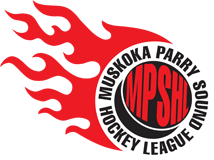 Bob Beaumont Bursary Program Application FormName____________________________ Birthdate___________________ Gender_____ Address_________________________________________________________________ Phone________________________ E-mail____________________________________ Hockey Background Please include last three seasons of hockey participation. Year 				Team &/ Centre	          Position (player, coach, official)Education Information School _________________________________________________________________ Address____________________________________________ Phone_______________ Post-Secondary Institutions accepted at or enrolled in: _________________________ Area of Study ____________________________________________________________ Applicant Signature ___________________________________ Date _______________ Parent/Guardian Signature ____________________________ Date _______________ The application and supporting documents must be submitted to your local Association’s OMHA Centre Contact who must forward it to the Muskoka Parry Sound Minor Hockey League Executive by June 30th, 2023.